13 aprile 2014 Grazie alle raccolte di vestitini fatte dalle associaioni onlus :LAV di Genova ,La Rinascita ;Custodes Terrae,PSF Pronto Soccorso Famiglia oggi sono state aiutate famiglie bisognose e ragazze madri della liguria . Ringraziamo inoltre la maglieria di Monica Ferro e Moismen sport .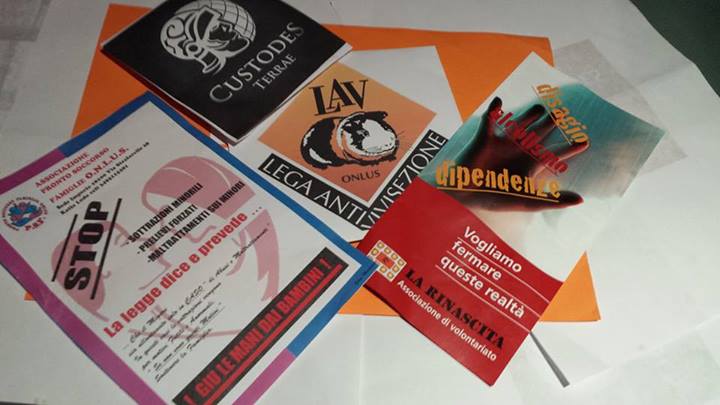 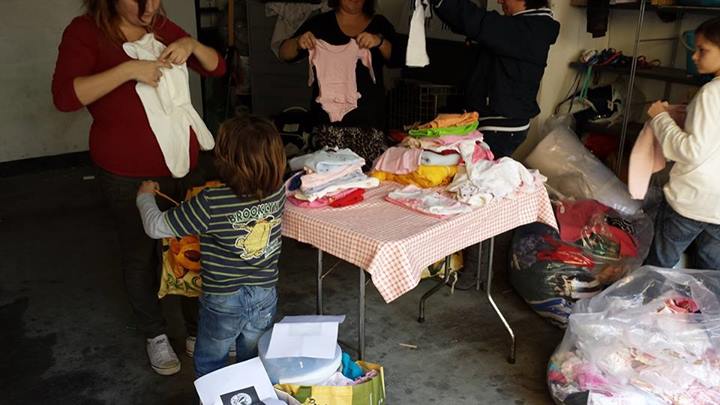 